Northeast Regional 4-H Individual Presentation Contest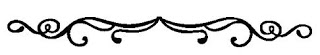 October 27, 2019    8:30 a.m.Contest Location:   Superintendent:	 Cathy Leathersich (vt.cathode@gmail.com)      Educational Objectives:To provide a place for youth to compete regionally while encouraging teamwork and self-confidence and focusing on the 4-H Mission of Mandates of Science, Healthy Living and Citizenship.To hold an event that is a capstone experience in itself; to provide a pathway to a future national experience.  The event will provide a realistic warm up event for those planning to attend the Eastern National 4-H Horse Roundup.To develop leadership by encouraging decision-making, teamwork, critical thinking and independence.Rules and Regulations:Each state is invited to enter up to two 4-H individual presentation participants.Individuals may be selected by any procedure which a state deems appropriate.Contestants must be at least 13 years of age but not yet have achieved their 19th birthday on January 1st of the current year.  13 year old members are allowed as the second representative of a state or as the sole representative(s) if no members, age 14 and over, have been selected to participate.All contestants must be members of 4-H in the state they are representing during the year in which this event is held and eligibility must be certified by the State 4-H Extension Office.Any 4-H member who has previously participated in the National 4-H Individual Presentation contest is not eligible for this event.  Contestants are ineligible to participate if they are currently enrolled in college courses that provide specific training for communications, serve on a collegiate communications team or have participated in intercollegiate communications events.Contestants may participate in only one contest per year at the Northeast Regional Contest. Contestants may compete in any specific contest no more than three years.General Information:A coaches meeting will be held prior to the beginning of the contest for the purpose of reviewing any rule changes and drawing for the order of presentation.In the event that the national rules change, changes in this contest will be discussed at the coaches meeting before activities start.Awards will be made after the conclusion of all presentations in all communications events and the conclusion of all other contests at the Regional Contest.Contestants are asked to remain on site until awards are presented.The Contest:The subject must pertain to the equine industry. Presentations that are not appropriately related to the equine industry can be disqualified at the discretion of the judges.The presentation may be a demonstration or illustrated talk.  A demonstration is defined as a presentation of a step by step procedure with an end product or result.  An illustrated talk is defined as a presentation or an idea or topic that uses visual aids to convey the message.  Both presentation forms are acceptable and will be evaluated equally, although delivery methods are different as defined above.  Both should utilize visual aids to help convey the major points of the presentation and more than one type of visual aid is preferable.  Visual aids may include, but are not limited to:  handouts, posters, props, videos, slides, and computer generated media (PowerPoints, websites, etc.).  No live animals may be used.Participants must supply their own props and equipment.  Two tables and two chairs will be provided.No coaching from parents or coaches during the demonstration is allowed.Contestants may use notes.  However, excessive use of notes may be counted against the contestant, at the discretion of the judges.A public address system will not be used during the contest.During the event, the contestants may introduce themselves by name, state, and speech topic.Presentations should be 9-12 minutes in length.  Three points will be deducted from the total score for every minute (or fraction of a minute) under nine minutes or over twelve minutes.Contestants should cite their major references after the conclusion of the contest.  This time will not be counted in the allotted time.Coaches will not serve as judges.  Only the judge(s) may ask questions of the contestant in the contest.  Question time will not be counted in the allotted time. Contestants should repeat the question and then answer it.Contestant order will be determined by a random drawing and announced at the coaches meeting.Judges will score independently and then confer and discuss evaluations.  Each judge assigns his or her final scores and then cumulative scores are tabulated to determine the final placings.  Contest superintendents should review and check the tabulation of scores for completeness and mathematical accuracy.Ties will be broken first by the judges’ accumulated delivery score, then by the accumulated organization score and then by the accumulated content and accuracy score.Business attire or dress appropriate to the demonstration is the appropriate attire for this contest.  Improper attire, at the discretion of the judges, will be a violation and point deductions will be assigned at the discretion of the judges.If time is available and for educational purposes, questions from the audience may be asked at the conclusion of the scoring. Contestants may use video recorders to tape their own presentations.  It is the responsibility of the coach/speaker to provide all necessary recording equipment.No videotaping or photographing of presentations is allowed during the contest, except by respective coaches or their designees. Scoring – see rubric scoresheet attached.Awards:The top eight (8) individuals will be awarded ribbons.New England 4-H Horse ContestIndividual Presentation Score CardTime:  9 to 12 minutes, 3 points will be deducted from the total score for every minute (or fraction of a minute) under 9 or over 12.          Signature of Judge ___________________________________________________________________        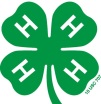 Name:                                                                                                   State:Title:                                                                                                     Time:Presentation Format    15CommentsFollowed a logical order4321Introduction was adequate and drew attention to the topic4321Main discussion was well organized, adequately covered topic4321Summary was brief and clearly reiterated key points321Materials/Visual Aids   15Materials/Visual Aids   15Materials/Visual Aids   15Materials/Visual Aids   15Materials/Visual Aids   15Materials/Visual Aids   15Materials, equipment carefully selected, neatly arranged, organized5 4  32 1 Visual aids were of high quality, easily visible5 4 3  21 Content of visual aids pertinent to topic5 4  3 21 Knowledge of Subject Matter     25Knowledge of Subject Matter     25Knowledge of Subject Matter     25Knowledge of Subject Matter     25Knowledge of Subject Matter     25Knowledge of Subject Matter     25Facts and information presented were accurate8642 1 High level of preparation shown by amount and depth of info86421 Approved practices were presented/used86421 Excellent job - +1 to make score of 251Delivery    25Presenter neat and appropriately dressed for subject32 1Strong eye contact and spoke directly to audience321Pace was consistent and appropriate (not too fast or too slow)321Displayed enthusiasm321Good voice control and quality321Words pronounced correctly, and proper word choice used321Notes, if used, did not distract321Did not seem memorized321Excellent job - +1 to make score of 251Credit and Content     10 Credit and Content     10 Credit and Content     10 Credit and Content     10 Credit and Content     10 Credit and Content     10 Info obtained from reputable and/or equine research based sources321Credit given to sources of info if appropriate321Content was appropriately related to equine industry321Excellent job - + 1 to make score of 101Questions    10Handled questions easily and with confidence321Thoughtful in responses, thoroughly answered questions321Response indicates deep knowledge and understanding of topic321Excellent job - +1 to make score of 101Additional Comments:Additional Comments:Additional Comments:Additional Comments:Additional Comments:Additional Comments:Additional Comments:Total Points Above   ______________       Time Penalty Points  ______________            Final Score ____________________Total Points Above   ______________       Time Penalty Points  ______________            Final Score ____________________Total Points Above   ______________       Time Penalty Points  ______________            Final Score ____________________Total Points Above   ______________       Time Penalty Points  ______________            Final Score ____________________Total Points Above   ______________       Time Penalty Points  ______________            Final Score ____________________Total Points Above   ______________       Time Penalty Points  ______________            Final Score ____________________Total Points Above   ______________       Time Penalty Points  ______________            Final Score ____________________